KẾ HOẠCHtổ chức Giải báo chí về xây dựng Đảng tỉnh Quảng Bìnhlần thứ III - năm 2021-----Ban Thường vụ Tỉnh ủy ban hành Kế hoạch tổ chức Giải báo chí về xây dựng Đảng tỉnh Quảng Bình lần thứ III - năm 2021, cụ thể như sau:I. MỤC ĐÍCH, YÊU CẦU1. Mục đích- Khẳng định vị trí, vai trò quan trọng của công tác xây dựng Đảng, giúp cán bộ, đảng viên và Nhân dân nhận thức sâu sắc thêm về Đảng và công tác xây dựng Đảng, xây dựng hệ thống chính trị, góp phần bảo vệ nền tảng tư tưởng của Đảng, phát triển lý luận về xây dựng Đảng và phát hiện, phòng ngừa, đấu tranh chống tiêu cực, tham nhũng trong công tác tổ chức cán bộ và quản lý đội ngũ cán bộ, đảng viên.- Động viên, khuyến khích để ngày càng có nhiều tác phẩm báo chí xuất sắc viết về xây dựng Đảng, tạo động lực thúc đẩy việc nâng cao chất lượng, hiệu quả công tác tuyên truyền về xây dựng Đảng trên các phương tiện thông tin đại chúng theo hướng kết hợp giữa “xây” và “chống”, trong đó lấy “xây” là cơ bản, chiến lược, lâu dài, lấy “chống” là nhiệm vụ quan trọng, cấp bách.- Phát huy vai trò của các cơ quan báo chí, cán bộ, đảng viên và Nhân dân trong việc đóng góp ý kiến xây dựng Đảng, xây dựng hệ thống chính trị; tham gia phòng, chống suy thoái tư tưởng chính trị, đạo đức, lối sống và những biểu hiện “tự diễn biến”, “tự chuyển hóa” trong nội bộ; củng cố, tăng cường mối quan hệ máu thịt giữa Đảng với Nhân dân.- Thông qua Giải báo chí về xây dựng Đảng tỉnh Quảng Bình lần thứ III - năm 2021 góp phần tuyên truyền có hiệu quảviệc triển khai đưa nghị quyết đại hội Đảng các cấp đi vào cuộc sống; tăng cường bảo vệ nền tảng tư tưởng của Đảng; tích cực đấu tranh chống “diễn biến hòa bình”, phản bác các quan điểm sai trái, luận điệu xuyên tạc của các thế lực thù địch, phản động, các phần tử cơ hội chính trị, cực đoan. Đồng thời, cổ vũ toàn Đảng bộ, quân và dân tỉnh nhà ra sức thi đua thực hiện nghị quyết đại hội đảng các cấp, các chỉ thị, kết luận của Trung ương,của tỉnh để công tác xây dựng, chỉnh đốn Đảng ngày càng đi vào thực chất, trở thành hành động cụ thể, thiết thực, thường xuyên và tự giác trong mỗi cán bộ, đảng viên và Nhân dân.2. Yêu cầu- Lựa chọn được những tác phẩm báo chí xuất sắc, những cơ quan báo chí và ban tuyên giáo, ban tổ chức cấp ủy có nhiều đóng góp trong tuyên truyền về công tác xây dựng Đảng và hưởng ứng Giải báo chí về xây dựng Đảng tỉnh Quảng Bình để trao giải; tôn vinh các tác giả, tác phẩm và tập thể, cá nhân tiêu biểu.- Cơ quan báo chí, người làm báo, cán bộ, đảng viên và Nhân dân chủ động, tích cực bám sát thực tế cơ sở để phản ánh sinh động kết quả công tác xây dựng, chỉnh đốn Đảng ở các địa phương, cơ quan, đơn vị. Phát hiện, biểu dươngcách làm hay, mô hình tốt và đấu tranh, phê phán những tập thể, cá nhân vi phạm, những khuyết điểm, hạn chếtrong công tác xây dựng Đảng.II. NỘI DUNG1. Tên giải thưởngGiải báo chí về xây dựng Đảng tỉnh Quảng Bình lần thứ III - năm 2021.2. Nội dung Giải được tuyển chọn và trao cho các tác giả, nhóm tác giả có tác phẩm báo chí xuất sắc viết về xây dựng Đảng trên địa bàn tỉnh Quảng Bình, được đăng, phát trên các loại hình báo chí do Bộ Văn hóa - Thông tin trước đây và Bộ Thông tin và Truyền thông hiện nay cấp phép. Giải cũng dành để trao cho các cơ quan báo chí, ban tuyên giáo, ban tổ chức cấp ủy tiêu biểu trong tuyên truyền về công tác xây dựng Đảng và tham gia Giải báo chí về xây dựng Đảng tỉnh Quảng Bình trên phạm vi toàn tỉnh.3. Đối tượng tham dự - Về tác giả: Mọi công dân Việt Nam ở trong nước và ngoài nước có tác phẩm báo chí phù hợp với tiêu chí của Giải, được đăng, phát trên các loại hình báo chí (báo in, báo điện tử, phát thanh, truyền hình,...). Tác giả tham dự Giải không vi phạm các quy định về đạo đức nghề nghiệp của người làm báo Việt Nam, không vi phạm Luật Báo chí, Luật Sở hữu trí tuệ và các quy định khác của pháp luật.- Về tác phẩm: Là các tác phẩm báo chí thuộc các thể loại báo in, phát thanh, truyền hình, báo điện tử, ảnh báo chí.Những tác phẩm đã được trao thưởng ở các cuộc thi của địa phương vẫn được quyền dự Giải báo chí về xây dựng Đảng tỉnh Quảng Bình lần thứ III-năm 2021, nhưng cần ghi rõ mức giải và cơ quan tổ chức. Không nhận các tác phẩm đã tham dự Giải Báo chí quốc gia.- Các cơ quan báo chí xây dựng kế hoạch và tích cực hưởng ứng tham gia Giải báo chí về xây dựng Đảng tỉnh Quảng Bình; động viên được nhiều phóng viên, nhà báo tham gia viết về công tác xây dựng Đảng và tuyển chọn được nhiều tác phẩm có chất lượng, bảo đảm số lượng tham dự Giải.- Các ban tuyên giáo, ban tổ chức cấp ủy làm tốt công tác tham mưu cho ban thường vụ cấp ủy chỉ đạo tổ chức tuyên truyền Giải báo chí về xây dựng Đảng tỉnh Quảng Bình lần thứ III - năm 2021; tích cực phối hợp với các cơ quan, đơn vị có liên quan gợi ý, hướng dẫn các nội dung mới, vấn đề khó, kết quả nổi bật để các cơ quan báo chí, những người làm báo sáng tác các tác phẩm báo chí có chất lượng tham dự Giải.4. Thời gian tác phẩm dự giảiThời gian đăng, phát tác phẩm được tính từ ngày 01/11/2020 đến ngày 30/9/2021. Hạn cuối nhận tác phẩm vào ngày 05/10/2021 (theo dấu bưu điện).Từ ngày 10/10/2021 đến ngày 25/10/2021, Ban Tổ chức Giải báo chí về xây dựng Đảng tỉnh Quảng Bình lần thứ III - năm 2021tổ chức chấm, xét chọn các tác phẩm xuất sắc để trao giải tại tỉnh; xét chọn các tác phẩm xuất sắc nhất gửi Ban Tổ chức Trung ương để tham dự Giải báo chí toàn quốc về xây dựng Đảng (Giải Búa liềm vàng) lần thứ VI - năm 2021. III. BAN TỔ CHỨC VÀ CƠ QUAN THƯỜNG TRỰC GIẢI1. Ban Tổ chức GiảiBan Tổ chức Giải báo chí về xây dựng Đảng tỉnh Quảng Bình lần thứ III - năm 2021 do Thường trực Tỉnh ủy quyết định, gồm đại diện Thường trực Tỉnh ủy làm Trưởng Ban. Các thành viên là đại diện lãnh đạo các cơ quan: Ban Tuyên giáo Tỉnh ủy, Ban Tổ chức Tỉnh ủy, Văn phòng Tỉnh ủy, Sở Thông tin và Truyền thông, Hội Nhà báo Việt Nam tỉnh, Báo Quảng Bình, Đài Phát thanh - Truyền hình Quảng Bình. 2. Cơ quan Thường trực Giải: Ban Tuyên giáo Tỉnh ủy Quảng Bình. IV. SỐ LƯỢNG, GIÁ TRỊ GIẢI THƯỞNG1. Số lượng giải thưởng- Về tác phẩm: Tối đa không quá 02 giải A, 03 giải B, 05 giải C, 07 giải Khuyến khích.- Về giải tập thể:Giải đồng hạng “Xuất sắc” có 03 tập thể là cơ quan báo chí và ban tuyên giáo, ban tổ chức các huyện ủy, thị ủy, thành ủy, đảng ủy trực thuộc Tỉnh ủy.2. Giá trị giải thưởngGiải A: 10.000.000 đồng.Giải B: 7.000.000 đồng.Giải C: 5.000.000 đồng.Giải Khuyến khích: 2.000.000 đồng.Giải tập thể Xuất sắc: 10.000.000 đồng. 3. Hình thức khen thưởng- Đối với tác giả, nhóm tác giả đoạt giải: Tặng Giấy chứng nhận của Ban Tổ chức Giải và tiền thưởng theo quy định tại Thể lệ Giải.- Đối với tập thể Xuất sắc: Tặng tiền thưởng và Bằng khen của Ban Thường vụ Tỉnh ủy Quảng Bình. 4. Công bố và trao giảiLễ công bố và trao Giải báo chí về xây dựng Đảng tỉnh Quảng Bình lần thứ III - năm 2021được tổ chức vào tháng 11/2021. V. TỔ CHỨC THỰC HIỆN1. Ban Tuyên giáo Tỉnh ủy- Là cơ quan thường trực, chịu trách nhiệm tham mưu Ban Thường vụ Tỉnh ủy tổ chức, triển khai thực hiện Kế hoạch; tham mưu Quyết định thành lập Ban Tổ chức Giải, Ban Giám khảo, Tổ giúp việc, xây dựng dự toán và thực hiện kinh phí tổ chứcGiải báo chí về xây dựng Đảng tỉnh Quảng Bình lần thứ III - năm 2021.- Làm đầu mối nhận hồ sơ tham dự Giải báo chí về xây dựng Đảng tỉnh Quảng Bình lần thứ III - năm 2021. Tổng hợp các tác phẩm đáp ứng tiêu chí, thể lệ để xét chọn và trao giải tại tỉnh; tổng hợp các tác phẩm đoạt Giải gửi dự thi Giải Búa liềm vàng của Trung ương. Xây dựng chương trình, kế hoạch tổ chức Lễ công bố và trao giải tại tỉnh. - Chỉ đạo, định hướng công tác tuyên truyền về Giải để cán bộ, đảng viên, Nhân dân, các phóng viên, nhà báo, hội viên nhiệt tình tham gia, hưởng ứng và gửi tác phẩm có chất lượng dự Giải. 2. Ban Tổ chức Tỉnh ủy:Phối hợp triển khai Kế hoạch; tổng hợp báo cáo tình hình, kết quả tổ chức thực hiện cho Ban Tổ chức Trung ương.3. Văn phòng Tỉnh ủy:Phối hợp triển khai Kế hoạch; chuẩn bị các điều kiện đảm bảo để tổ chức Lễ công bố và trao giải tại tỉnh.4. Các huyện ủy, thị ủy, thành ủy, đảng ủy trực thuộc Tỉnh ủy, Ủy ban Mặt trận Tổ quốc Việt Nam và các đoàn thể chính trị - xã hội cấp tỉnh: Triển khai phổ biến rộng rãi Giải báo chí về xây dựng Đảng tỉnh Quảng Bình lần thứ III - năm 2021; cổ vũ cán bộ, đảng viên, đoàn viên, hội viên và các tầng lớp nhân dân tích cực tham gia, góp phần vào sự thành công của Giải. 5. Hội Nhà báo Việt Nam tỉnh:Phối hợp triển khai Kế hoạch; phát động hội viên tích cực sáng tác tác phẩm báo chí có chất lượng tham dự Giải.6. Sở Thông tin và Truyền thông:Phối hợp triển khai Kế hoạch; chỉ đạo các cơ quan truyền thông từ tỉnh đến cơ sở tăng cường công tác tuyên truyền về Giải.7. Các cơ quan báo chí của tỉnh:Xây dựng kế hoạch tuyên truyền, hưởng ứng Giải; phát động và tạo điều kiện để cán bộ, phóng viên, biên tập viên, cộng tác viên tham gia dự Giải. Ban hành kèm theo Kế hoạch này Thể lệ Giải báo chí về xây dựng Đảng tỉnh Quảng Bình lần thứ III - năm 2021 làm căn cứ xét chọn tác phẩm xuất sắc và tập thể tiêu biểu để trao giải.THỂ LỆGiải báo chí về xây dựng Đảng tỉnh Quảng Bình lần thứ III - năm 2021(Ban hành kèm theo Kế hoạch số 13 -KH/TU, ngày 26 tháng 3 năm 2021của Ban Thường vụ Tỉnh ủy)-----Chương IQUY ĐỊNH CHUNGĐiều 1. Tên gọi Giải thưởngGiải báo chí về xây dựng Đảng tỉnh Quảng Bình lần thứ III - năm 2021 là giải thưởng hàng năm do Thường trực Tỉnh ủy chủ trì tổ chức để trao tặng cho các tác giả, nhóm tác giả có tác phẩm báo chí xuất sắc viết về xây dựng Đảng trên địa bàn tỉnh Quảng Bình, được đăng, phát trên các loại hình báo chí (báo in, báo điện tử, phát thanh, truyền hình,...) do Bộ Văn hóa - Thông tin trước đây và Bộ Thông tin và Truyền thông hiện nay cấp phép. Giải cũng dành để trao cho các cơ quan báo chí, ban tuyên giáo, ban tổ chức cấp ủy tiêu biểu trong việc tuyên truyền về công tác xây dựng Đảng và tham gia Giải báo chí về xây dựng Đảng tỉnh Quảng Bình trên phạm vi toàn tỉnh. Điều 2. Mục đích, ý nghĩa- Khẳng định vị trí, vai trò và tầm quan trọng của công tác xây dựng Đảng; đồng thời tạo động lực nâng cao chất lượng công tác thông tin, tuyên truyền về xây dựng Đảng trên các phương tiện thông tin đại chúng.- Nâng cao nhận thức của cán bộ, đảng viên và toàn xã hội về công tác xây dựng Đảng, góp phần xây dựng Đảng trong sạch, vững mạnh về chính trị, tư tưởng, tổ chức và đạo đức; tiếp tục đổi mới phương thức lãnh đạo, nâng cao năng lực cầm quyền của Đảng và chất lượng hoạt động của hệ thống chính trị. - Động viên, khuyến khích, tạo sự quan tâm của phóng viên, biên tập viên các cơ quan báo chí và của cán bộ, đảng viên, Nhân dân trong việc viết, sáng tác ngày càng nhiều tác phẩm báo chí xuất sắc về xây dựng Đảng. Đồng thời, cổ vũ các cơ quan báo chí tích cực tuyên truyền về công tác xây dựng Đảng với những trọng tâm: Triển khai thực hiện đưa nghị quyết đại hội đảng các cấp, Nghị quyết Đại hội Đảng bộ tỉnh lần thứ XVII và Nghị quyết Đại hội XIII của Đảng đi vào cuộc sống; tăng cường bảo vệ nền tảng tư tưởng của Đảng theo tinh thần Nghị quyết số 35-NQ/TW ngày 22/10/2018 của Bộ Chính trị (khóa XII); tích cực đấu tranh chống “diễn biến hòa bình”, phản bác các quan điểm sai trái, luận điệu xuyên tạc của các thế lực thù địch; vấn đề xây dựng Đảng về đạo đức và việc tiếp tục thực hiện Nghị quyết Trung ương 4 (khóa XI, XII) gắn với tuyên truyền sơ kết 5 năm thực hiện Chỉ thị số 05-CT/TW của Bộ Chính trị về đẩy mạnh học tập và làm theo tư tưởng, đạo đức, phong cách Hồ Chí Minh và thực hiện các quy định về nêu gương của cán bộ, đảng viên; tăng cường xây dựng mối đoàn kết, thống nhất trong Đảng và mối quan hệ gắn bó mật thiết giữa Đảng với Nhân dân. - Ghi nhận và tôn vinh tác giả, nhóm tác giả có tác phẩm báo chí xuất sắc và tập thể, cá nhân tiêu biểu có nhiều đóng góp trong hoạtđộng tuyên truyền về xây dựng Đảng.Điều 3. Phạm vi, đối tượng áp dụng1. Thể lệ này quy định về tên gọi, mục đích, ý nghĩa, tiêu chuẩn, điều kiện, thể loại, tiêu chí xét chọn, cơ cấu giải thưởng, mức thưởng, hồ sơ, quy trình, thủ tục, hội đồng chấm giải, kinh phí và cách thức tổ chức Giải báo chí về xây dựng Đảng tỉnh Quảng Bình.2. Mọi người Việt Nam ở trong và ngoài nước có tác phẩm báo chí phù hợp với tiêu chí của Giải đều có quyền gửi tác phẩm tham dự. 3. Tác phẩm/chùm tác phẩm (sau đây gọi chung là tác phẩm) tham gia dự Giải báo chí về xây dựng Đảng tỉnh Quảng Bình phải được đăng, phát trên các loại hình báo chí (báo in, báo điện tử, phát thanh, truyền hình,...) do cơ quan Nhà nước có thẩm quyền cấp phép và đảm bảo đúng quy định về thời gian đăng, phát; có hiệu quả xã hội cao, được dư luận xã hội thừa nhận.Chương IIQUY ĐỊNH CỤ THỂĐiều 4. Tác giả, số lượng tác phẩm tham dự1. Mỗi tác giả hoặc nhóm tác giả được chọn 02 tác phẩm phù hợp với quy định của Giải để tham dự. (Đối với tác giả hoặc nhóm tác giả đoạt Giải của tỉnh, Ban Tổ chức Giải sẽ lựa chọn 01 tác phẩm xuất sắc nhất để gửi tham dự Giải Búa liềm vàng toàn quốc).2. Tác giả có tác phẩm gửi dự Giải không vi phạm các quy định về đạo đức nghề nghiệp của người làm báo, không vi phạm Luật Báo chí, Luật Sở hữu trí tuệ và các quy định khác của pháp luật.Điều 5. Tiêu chí xét trao Giải1. Đối với tác phẩm1.1. Tiêu chí chunga) Tác phẩm báo chí được trao Giải báo chí về xây dựng Đảng tỉnh Quảng Bình là những tác phẩm bằng tiếng Việt (hoặc tiếng dân tộc, tiếng nước ngoài được dịch ra tiếng Việt) viết về xây dựng Đảng trên địa bàn tỉnh Quảng Bình, được đăng, phát trên các loại hình báo chí (báo in, báo điện tử, phát thanh, truyền hình,..), thời gian kể từ ngày 01/11/2020 đến ngày 30/9/2021. Nếu tác phẩm nhiều kỳ thì ít nhất phải có 2/3 số kỳ đăng, phát trong khoảng thời gian trên.b) Tác phẩm được xét trao Giải báo chí về xây dựng Đảng tỉnh Quảng Bình phải là những tác phẩm bảo đảm tính chân thực, chính xác, khách quan, có định hướng tư tưởng chính trị đúng đắn. Nội dung tác phẩm phải nêu được những vấn đề mới trong công tác xây dựng Đảng và được dư luận xã hội quan tâm; có tính phát hiện, tổng kết hoặc hướng dẫn có tính thuyết phục và hiệu quả xã hội cao; có phương pháp thể hiện hấp dẫn, sáng tạo; có tác động tích cực phục vụ công tác xây dựng Đảng; đặc biệt là các tác phẩm phản ánh các hoạt động thực tiễn sinh động của địa phương, nhất là các chủ trương lãnh đạo, chỉ đạo của cấp ủy trên các lĩnh vực, các vấn đề đã được tổng kết hoặc tập trung chỉ đạo.c) Những tác phẩm đã được trao thưởng ở các giải báo chí của tỉnh vẫn được quyền dự Giải báo chí về xây dựng Đảng tỉnh Quảng Bình nhưng phải ghi rõ mức giải và thông tin về cơ quan/đơn vị, thời gian tổ chức giải. Không nhận các tác phẩm đã tham dự Giải Báo chí quốc gia.d) Các thể loại và loại hình báo chí được xét trao giải- Loại hình: Báo in, phát thanh, truyền hình, báo điện tử.- Thể loại: Bài phản ánh, phỏng vấn, ghi chép, bình luận, chuyên luận, phóng sự, ký sự, điều tra, các chương trình phát thanh, truyền hình, phim tài liệu, sản phẩm báo chí đa phương tiện, ảnh báo chí…đ) Tác phẩm được xét Giải phải bảo đảm không vi phạm bản quyền kể từ thời điểm công bố.e) Tác phẩm không được xét- Loạt bài ghép từ những bài độc lập của các tác giả, nhóm tác giả đứng tên riêng lẻ ở các thời điểm đăng báo khác nhau, không có tên loạt bài.- Các tác phẩm có nội dung đăng tải đang còn chờ đánh giá và kết luận của các cơ quan có thẩm quyền.- Các tác phẩm mang tính hư cấu (như tiểu phẩm, câu chuyện truyền thanh, phim truyện…).- Ảnh ghép, ảnh đã qua xử lý bằng photoshop, ảnh phong cảnh, tĩnh vật.1.2. Tiêu chí riêng đối với từng thể loại tác phẩm báo chía) Báo inMỗi tác phẩm là một bài hoặc một loạt bài (không quá 05 kỳ) của cùng tác giả hoặc nhóm tác giả cùng đứng tên, về cùng một sự kiện, cùng một đề tài và cùng một thể loại báo chí.b) Báo điện tửTác phẩm tham dự Giải phải là tác phẩm sáng tạo lần đầu, thực hiện riêng cho báo điện tử; thể hiện được đặc trưng của báo điện tử, bao gồm cả sản phẩm đa phương tiện; không xét những tác phẩm lấy từ báo in. Mỗi tác phẩm là một bài hoặc một loạt bài (không quá 05 kỳ) dưới hình thức thông tin bằng văn bản, âm thanh, hình ảnh hoặc đa phương tiện của cùng tác giả hoặc nhóm tác giả cùng đứng tên, về cùng một sự kiện, cùng một đề tài.c) Phát thanh- Mỗi tác phẩm phải là một hoặc một loạt phóng sự, ký sự (không quá 05 kỳ), chương trình phát thanh (không quá 05 kỳ) về một chủ đề, sự kiện.- Tác phẩm phải thể hiện được đặc trưng của báo nói là âm thanh rõ ràng, tiếng nói nhân vật, tiếng động, âm nhạc bảo đảm chất lượng. Thời lượng: Tối đa 60 phút/tác phẩm.d) Truyền hình- Mỗi tác phẩm phải là một hoặc một loạt phóng sự, ký sự, phim tài liệu (không quá 05 tập) về một chủ đề, sự kiện.- Tác phẩm phải thể hiện được đặc trưng của báo hình là hình ảnh động, kỹ thuật hình ảnh, âm thanh phải đạt yêu cầu chất lượng, nội dung hấp dẫnvà bảo đảm đúng như chương trình đã phát, không được dựng hình lại. Thời lượng: Tối đa 90 phút/tác phẩm.đ) Ảnh báo chíTác phẩm ảnh bao gồm ảnh đơn, nhóm ảnh hoặc phóng sự ảnh. Đối với nhóm ảnh hoặc phóng sự ảnh về một nội dung đăng báo có nhiều ảnh, chỉ tuyển chọn mỗi nhóm ảnh hoặc phóng sự ảnh không quá 10 ảnh, đăng trên cùng một số báo hoặc cùng thời điểm xuất bản (đối với báo điện tử).2.  Đối với tập thể 2.1. Đối với cơ quan báo chíCơ quan báo chí được trao Giải phải đạt các tiêu chí sau:- Được cơ quan Nhà nước có thẩm quyền cấp phép hoạt động trong lĩnh vực báo chí, truyền thông. - Tổ chức phát động Giải tại cơ quan, đơn vị một cách khoa học, bài bản, sáng tạo, thu hút nhiều phóng viên, biên tập viên, kỹ thuật viên tham gia và đạt được nhiều kết quả tuyên truyền về xây dựng Đảng.- Là cơ quan, đơn vị có số tác giả, tác phẩm dự Giải nhiều nhất và phải có số lượng tác giả, tác phẩm đoạt nhiều Giải nhất.2.2. Đối với Ban Tuyên giáo, Ban Tổ chức các huyện ủy, thị ủy, thành ủy, đảng ủy trực thuộc Tỉnh ủyCác cơ quan được trao Giải phải đạt các tiêu chí sau:- Làm tốt công tác tham mưu cho ban thường vụ cấp ủy chỉ đạo tuyên truyền về xây dựng Đảng và triển khai, xây dựng kế hoạch, tổ chức tốt việc tuyên truyền, vận động cán bộ, đảng viên và Nhân dân tham gia Giải báo chí về xây dựng Đảng tỉnh Quảng Bình.- Làm tốt việc phối hợp với các cơ quan báo chí, các cơ quan, đơn vị liên quan để gợi ý, hướng dẫn, giới thiệu các nội dung mới, vấn đề khó, kết quả nổi bật ở địa phương để các cơ quan báo chí bám sát thực tiễn sinh động sáng tác các tác phẩm báo chí có chất lượng, phục vụ có hiệu quả công tác xây dựng Đảng.Điều 6. Cơ cấu Giải và hình thức khen thưởng1. Cơ cấu Giải- Đối với tác phẩm: Tối đa không quá 02 giải A, 03 giải B, 05 giải C và 07 giải Khuyến khích. - Đối với tập thể: Giải đồng hạng “Xuất sắc” có 03 tập thể là cơ quan báo chí và ban tuyên giáo, ban tổ chức các huyện ủy, thị ủy, thành ủy, đảng ủy trực thuộc Tỉnh ủy.2. Hình thức khen thưởng- Đối với tác giả, nhóm tác giả đoạt giải: Tặng Giấy chứng nhận của Ban Tổ chức Giải và tiền thưởng theo quy định tại Thể lệ Giải.- Đối với tập thể Xuất sắc: Tặng tiền thưởng và Bằng khen của Ban Thường vụ Tỉnh ủy Quảng Bình. 3. Tiền thưởngGiải A: 10.000.000 đồng.Giải B: 7.000.000 đồng.Giải C: 5.000.000 đồng.Giải Khuyến khích: 2.000.000 đồng.Giải tập thể Xuất sắc: 10.000.000 đồng. Điều 7. Ban Tổ chức Giải1. Ban Tổ chức Giải do Thường trực Tỉnh ủy ra quyết định thành lập, có nhiệm vụ thành lập Ban Giám khảo, Tổ Giúp việc và tổ chức các hoạt động liên quan đến Giải báo chí về xây dựng Đảng tỉnh Quảng Bình.2. Ban Tổ chức Giải xây dựng Quy chế chấm giải phù hợp với yêu cầu của Giải và Luật Báo chí.3. Ban Tổ chức Giải được quyền sử dụng tác phẩm đoạt giải để phục vụ công tác tuyên truyền về xây dựng Đảng.Điều 8. Cơ quan Thường trực GiảiCơ quan Thường trực Giải báo chí về xây dựng Đảng tỉnh Quảng Bình là Ban Tuyên giáo Tỉnh ủyQuảng  Bình. Cơ quan Thường trực Giải có trách nhiệm:1. Phối hợp với các đơn vị liên quan tổ chức triển khai, phổ biến, hướng dẫn thực hiện Thể lệ Giải tới các đơn vị, cá nhân liên quan.2. Đầu mối nhận tác phẩm do các tác giả gửi về tham dự Giải; tập hợp, lựa chọn, đề cử các tác phẩm đáp ứng tiêu chí đưa vào xét chọn.3. Chịu trách nhiệm bảo đảm về cơ sở vật chất phục vụ quá trình làm việc của Ban Tổ chức Giải và Ban Giám khảo.4. Phối hợp với các cơ quan, đơn vị tổ chức Lễ công bố và trao Giải báo chí về xây dựng Đảng tỉnh Quảng Bình.Điều 9. Ban Giám khảo1. Ban Giám khảo do Trưởng Ban Tổ chức Giải ra quyết định thành lập trên cơ sở đề nghị của Cơ quan Thường trực Giải.2. Giúp việc cho Ban Giám khảo có Tổ Giúp việc do Trưởng Ban Tổ chức Giải ra quyết định thành lập trên cơ sở đề nghị của Cơ quan Thường trực Giải.Điều 10. Quy trình xét, lựa chọn và công bố, trao Giải1. Quy trình xét chọnCác tác phẩm báo chí đã đăng, phát gửi tham dự Giải theo quy định sẽ được Ban Giám khảo tiến hành chấm vòng sơ khảo, chung khảo, đánh giá, thẩm định, lựa chọn những tác phẩm xuất sắc nhất trình Ban Tổ chức Giải quyết định trao giải. Việc lựa chọn tác phẩm xuất sắc để trao thưởng không nhất thiết phải xét đủ số lượng các giải A, B, C, Khuyến khích cho mỗi loại hình báo chí và không nhất thiết phải đủ số lượng các giải theo cơ cấu giải thưởng. 2. Công bố và trao Giải Kế hoạch tổ chức Lễ công bố và trao Giải báo chí về xây dựng Đảng tỉnh Quảng Bình lần thứ III - năm 2021do Ban Tổ chức Giải quyết định. Kết quả xét tặng giải thưởng, khen thưởng sẽ được đăng tải trên các phương tiện thông tin đại chúng.Lễ công bố và trao Giải báo chí về xây dựng Đảng tỉnh Quảng Bình lần thứ III - năm 2021được tổ chức vào tháng 11/2021. Điều 11. Kinh phí tổ chức Giải1. Kinh phí tổ chức Giải do ngân sách Nhà nước tỉnh cấp.2. Các khoản kinh phí được sử dụng công khai, đúng quy định hiện hành trong toàn bộ quá trình xây dựng kế hoạch, phát động Giải, thu nộp tác phẩm, chấm, tôn vinh và trao giải thưởng.3. Ban Tuyên giáo Tỉnh ủy - Cơ quan Thường trực Giải là đơn vị trực tiếp quản lý và đề xuất với Ban Tổ chức Giải việc sử dụng kinh phí được cấp phục vụcông tác tổ chức Giải. Điều 12: Hồ sơ dự Giải1. Về tác giảSơ yếu lý lịch của tác giả gồm: Họ và tên, bút danh, năm sinh, chức danh hiện tại, đơn vị công tác, số điện thoại, Email.2. Về tác phẩma) Mỗi tác phẩm dự Giải phải sao, chụp làm 01 bộ (ghi rõ đã đăng, phát trên báo, đàinào, có xác nhận của cơ quan báo chí) kèm một bản giới thiệu khái quát về tác phẩm bằng tiếng Việt (loại hình, thể loại, nội dung chính, hoàn cảnh sáng tác, chú ý nêu bật được tính phát hiện, sức lan tỏa, hấp dẫn…của tác phẩm) và đảm bảo các yêu cầu sau:- Đối với tác phẩm báo in, báo điện tử: Phải là bản in chính hoặc sao chụp từ báo in, báo điện tử, nhưng phải sạch, đẹp, rõ ràng. Nếu tác phẩm có sự tiếp nối nhỏ lẻ phải cắt dán phần tiếp nối trên giấy trắng khổ A4 hoặc A3 và đánh số trang rõ ràng phần tiếp nối. Tác phẩm viết bằng tiếng dân tộc, tiếng nước ngoài phải có bản dịch ra tiếng Việt. Các tác phẩm báo in và điện tử phải đồng thời gửi file vào địa chỉ email: giaibcxaydungdangqb@gmail.com để Ban Tổ chức Giải thuận tiện trong việc chấm và quảng bá các tác phẩm.  - Đối với tác phẩm phát thanh: Phải ghi file lên đĩa CD hoặc USB, mỗi đĩa hoặc USB chỉ ghi 01 tác phẩm và trên nhãn đĩa ghi rõ tên đơn vị, tên tác phẩm, tác giả, thể loại, thời lượng và thời gian phát sóng, kèm theo văn bản phần lời của tác phẩm. Nếu là tiếng dân tộc, tiếng nước ngoài phải có bản dịch ra tiếng Việt.- Đối với tác phẩm truyền hình: Phải ghi file lên đĩa VCD, DVD hoặc USB, mỗi đĩa hoặc ổ cứng chỉ ghi 01 tác phẩm và trên nhãn đĩa ghi rõ tên đơn vị, tên tác phẩm, tác giả, thể loại, thời lượng và thời gian phát sóng; kèm theo bản thuyết minh. Nếu là truyền hình tiếng dân tộc, tiếng nước ngoài phải có phụ đề tiếng Việt. Khuyến khích tác phẩm dự giải có chuẩn kỹ thuật HD.- Đối với tác phẩm ảnh báo chí: Cùng với ảnh đã đăng trên báo, tạp chí… phải kèm theo ảnh phóng trên giấy ảnh cỡ 18cm x 24cm (ảnh đơn) và 12cm x 18cm (đối với ảnh trong nhóm hoặc phóng sự ảnh). Nếu phụ đề ảnh là tiếng dân tộc, tiếng nước ngoài phải dịch sang tiếng Việt.b) Những tác phẩm không đáp ứng các quy định nêu trên bị coi là phạm quy (bị loại). Ban Tổ chức Giải không hoàn trả các tác phẩm phạm quy này.3. Thời gian, địa chỉ nhận tác phẩma) Thời gian: Hồ sơ tham dự Giải báo chí về xây dựng Đảng tỉnh Quảng Bình lần thứ III - năm 2021có thể nộp trực tiếp, hoặc gửi về Cơ quan Thường trực Giải chậm nhất vào ngày 05/10/2021 (theo dấu bưu điện).b) Địa chỉ nhận tác phẩm: Phòng Tuyên truyền - Báo chí - Xuất bản, Ban Tuyên giáo Tỉnh ủy, số 68, đường Nguyễn Hữu Cảnh, thành phố Đồng Hới, tỉnh Quảng Bình.Điện thoại: (0232) 3859860.Email: giaibcxaydungdangqb@gmail.comĐối với hồ sơ gửi qua đường bưu điện, ngoài phong bì ghi rõ: Hồ sơ tham dự Giải báo chí về xây dựng Đảng tỉnh Quảng Bình lần thứ III - năm 2021. Ban Tổ chức Giải không chịu trách nhiệm nếu hồ sơ tham dự Giải bị thất lạc hoặc hư hỏng do lỗi của người gửi và bưu điện.Điều 13. Giải quyết khiếu nại, tố cáo và xử lý vi phạm1. Các tổ chức, cá nhân có quyền khiếu nại về kết quả xét, tặng giải và những vi phạm quy định, trình tự, thủ tục xét, tặng giải. Đơn khiếu nại phải ghi rõ họ, tên, địa chỉ, lý do khiếu nại và gửi cho Cơ quan Thường trực Giải là Ban Tuyên giáo Tỉnh ủy.Cơ quan Thường trực Giải có trách nhiệm xem xét và trả lời đơn khiếu nại, báo cáo kết quả giải quyết khiếu nại lên Ban Tổ chức Giải. Không xem xét đơn không có tên, địa chỉ rõ ràng hoặc mạo danh.2. Tác phẩm báo chí dự giải nếu vi phạm Luật Sở hữu trí tuệ, Luật Báo chí và các quy định của Nhà nước có liên quan và Thể lệ này, Ban Tổ chức Giải sẽ thu hồi giải thưởng, thông báo cơ quan chức năng để giải quyết theo quy định của pháp luật hiện hành.TỈNH ỦY QUẢNG BÌNH*Số  13 - KH/TUĐẢNG CỘNG SẢN VIỆT NAMQuảng Bình, ngày 26  tháng 3  năm 2021Nơi nhận:- Ban Tổ chức Trung ương,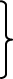 - Ban Tuyên giáo Trung ương,- Văn phòng Trung ương,(để b/c)- Vụ Địa phương I, VPTW,- CQTT BTGTW tại Đà Nẵng,- Thường trực Tỉnh ủy,- Các ban Tỉnh ủy,- Các sở, ban, ngành, Mặt trận,đoàn thể cấp tỉnh,- Các huyện, thị, thành ủy, đảng ủy trực thuộc Tỉnh ủy,- Hội Nhà báo VN tỉnh,- Các cơ quan báo chí của tỉnh,- Các đồng chí Tỉnh ủy viên,- Lưu VPTU.T/M BAN THƯỜNG VỤPHÓ BÍ THƯ THƯỜNG TRỰCTrần Hải Châu